Project Proposal Guidance and Template-Extended Diplomain Creative Media Production and TechnologyIn producing the project proposal, and in preparing for the project realisation you should familiarise yourself with Units 13 and 14 ofthe qualification.In particular, you should understand the assessment and grading criteria which will be used to determine standards of achievement.Units 13 and 14 require you to produce a project proposal of about 500 words, excluding the project action plan andbibliography. Project proposals should not be so succinct that they do not address therequirements listed below, nor should they be excessively long and unfocused.Your project proposal should be sufficiently challenging to ensure you have the best possible chance of meeting the grading criteria.Your project proposal should include:Centre name and numberCandidate name and numberProject proposal title and dateMain area of activity / pathway, e.g. film, TV, games design etc.The project proposal must be word processed and presented under the headings listed here:Section 1 - Rationale(Approximately 150 words)This section provides you with an opportunity to reflect on, review and summarise your progress and achievements through the first 12 units of the qualification.You should outline the knowledge, skills and understanding you have acquired. Whatyou know now, and what it means to you, compared with what you knew and could do before you started the course, and how this has influenced your choice of discipline or disciplines and your project proposal.It also provides an opportunity for you to explain your reasons for choosing a particular discipline or disciplines and to outline both your immediate and longer-term aspirations.Section 2 – Project concept(Approximately 200 words)This section provides an opportunity for you to clearly explain the concept and aims of your project, production or performance and the research and ideas that will support its development. What you anticipate producing, the levels and types of resources that you will need and an indication of the form in which you will complete and present your final realisation within the allocated timescale.This might include an indication of when and how you will use studios, equipment and other resources, how you will make use of tutorial and peer feedback and where you will incorporate independent study.Section 3 - Evaluation(Approximately 150 words)This section provides an opportunity for you to explain how you will reflect on and evaluate your work, as both an ongoing activity and at the conclusion of your project.You should describe how you intend to record your decision-making and how you will document changes to your ideas as your work progresses.The evaluation should be referenced to your stated aims and be reflective and analytical rather than a description of actions completed.When working in collaboration with others you should comment on how this may impact either positively or negatively and steps you can take to minimise disruption in yourown progress.Additional requirements, not included in the 500 word proposal:Project action plan and timetable:This section provides you with an opportunity to outline your planning and organisation over a period of weeks and the activities you will need to carry out in order to successfully complete your project in the agreed time frame. The more time and thought you give toplanning your project, the more successful it is likely to be.It is important that you consider how you will balance ambition, time and realism in the realisation of the project. You should also include what you are going to do, how you will do it and by when. Remember to include: time spent sourcing materials and other resources to conduct research, feedback from tutors and peers, and when you will carry out independent study.Bibliography (Harvard Format):This section provides an opportunity to record the initial research sources, both primary and secondary, that you intend to use.Your sources of research should be as wide as possible and could include libraries, galleries, books, magazines, films, computer games, websites, blogs, social media, radio programmes, archive material etc. Where appropriate, you should use the Harvard system of referencing. The bibliography should be continuously updated as the project progresses.Candidate NameCandidate NumberPathwayProject TitleSection 1: Rationale(approx. 150 words)Section 2: Project Concept(approx. 200 words)Section 3: Evaluation(approx. 150 words)Proposed Research Sources and Bibliography (Harvard Format)Project Action Plan and Timetable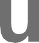 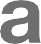 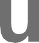 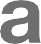 WeekDateWeek beginningActivityWhat are you intending to do – include independent studyResourcesWhat do you need in order to do it – include access to workshops, kit, software or other specialist facilities.128/02/2022Brainstorm ideas. Develop my aims for the project. - discuss with Tutor. Read over relevant sections of my specialist study to refresh my memory of the technical side of the one-shot technique. Study the main films that inspired my one-shot project e.g., “1917” and “Spectre”Access to a copy of my specialist study. Talk with Tutor in lesson.YouTubeWeebly 207/03/2022Identify main actor and firm up availability.Talk through ideas with tutors and try and firm up the direction I’m going to follow for the concept of my project. Finish project proposal.Mind map of initial ideas- uploadAudience research- send key moral questionComputerWordWeebly314/03/2022Arrange a time this week, for a video call with main actor to discuss ideas and collaborate on character development.Decide on main locations, vehicle availability and other props for use in filming.Plan main character. Mind map of main character- upload. Cast- Decide on the need/use of other characters?Mood board- uploadConstruct power point for class presentation next weekDiscuss with tutor any issues so far.ComputerTransport to proposed locationsTutorPower point softwareWordWeebly421/03/2022Finalise presentation contentPresentation of project to class. Upload to website.Audience researchSecondary research on-techniques to immerse audience within the one-shot. Research pros and cons of filming in the traditional way- take test shots. Research prosthetic/acrylic limbsPowerPoint softwareWeebly Chrome528/03/2022Test shots Prepare WeeblyCamera604/04/2022Finalise routine and movement of main characterWeebly711/04/2022EASTER BREAKFinalise routine Start filming with main character to familiarise with stepsCamera Weebly 8EASTER BREAKFilming Weebly725/04/2022Filming final clips Sorting footage Weebly802/05/2022Editing Adobe Premiere ProWeebly909/05/2022EditingAdobe Premiere ProWeebly1016/05/2022Final edit and evaluationWeeblyWord1123/05/2022Finalise project- act on any feedbackProof-read and check content of final projectScreening on Submit final projectWeeblyWord